Madrid, 14 de febrero de 2020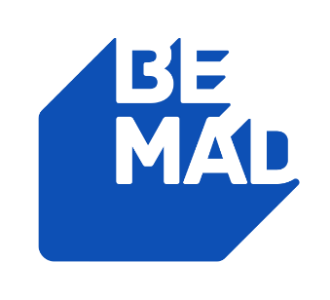 PROGRAMACIÓN DE BE MAD PARA EL DOMINGO 16 DE FEBRERO16/02/2020DOMINGOBEMADH.PrevCalf.ProgramaEp./Serie6:00TPMALAS PULGAS116:05TPMALAS PULGAS146:45TPEL ENCANTADOR DE PERROS87:10TPEL ENCANTADOR DE PERROS97:30TPEL ENCANTADOR DE PERROS108:00TPEL ENCANTADOR DE PERROS118:25TPEL ENCANTADOR DE PERROS128:55TPEL ENCANTADOR DE PERROS139:20+7MUDANZAS IMPOSIBLES239:45+7MUDANZAS IMPOSIBLES2410:05+7MUDANZAS IMPOSIBLES2510:30+7MUDANZAS IMPOSIBLES2610:55+7MUDANZAS IMPOSIBLES2711:20+7MUDANZAS IMPOSIBLES2811:45+7MUDANZAS IMPOSIBLES2912:00TPMEJOR LLAMA A KIKO1612:50+12CALLEJEROS: 'EL RASTRO'13813:40+12CALLEJEROS: 'INVENTOS'24914:20+12CALLEJEROS: 'SEGUNDA MANO'13615:00+12CALLEJEROS: 'QUIERO UN CAMIÓN'3615:45+12CALLEJEROS: 'LA MANGA'16016:25+12CALLEJEROS: 'A ESTRENAR'30517:15+12CALLEJEROS: 'LADRILLOS ROTOS'13018:00+12CALLEJEROS: 'BANCOS CON INTERÉS'15718:45+12CALLEJEROS: 'MÁS POR MENOS'15919:30+12CALLEJEROS: 'PLAZA MAYOR'24620:10+12CALLEJEROS: 'PRECIADOS'21021:00+12CALLEJEROS: 'GRAN VÍA'8921:40+12CALLEJEROS: 'CHABOLA CAPITAL'15022:40+12CALLEJEROS: 'APUNTALADOS'14823:15+16ESPECIAL CALLEJEROS: 'FRENA'270:15+18ESPECIAL CALLEJEROS: 'ATLÁNTICO'131:30TPMEJOR LLAMA A KIKO192:05+18CALLEJEROS: 'POLIGONEROS'2612:35+18CALLEJEROS: 'AQUÍ HAY DROGA'2943:15+18CALLEJEROS: 'LA CAÑADA'1443:45+18CALLEJEROS: 'TRAPICHEO'1324:20+12CALLEJEROS: 'MUNDO SINGULAR'754:55+12CALLEJEROS: 'HUÉSPEDES'91